        Готовый шаблон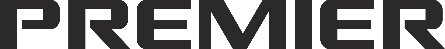         Резюме для кандидатаФамилия Имя ОтчествоФамилия Имя ОтчествоФамилия Имя ОтчествоФамилия Имя ОтчествоФамилия Имя ОтчествоФамилия Имя ОтчествоФамилия Имя ОтчествоФамилия Имя ОтчествоФамилия Имя ОтчествоФамилия Имя ОтчествоМесто для фотографииДата рождения:дд.мм.гггг (хх полных лет)дд.мм.гггг (хх полных лет)дд.мм.гггг (хх полных лет)дд.мм.гггг (хх полных лет)Место для фотографииКонтактный телефон:х (ххх) ххх-хх-хх  с 09.00 до 19.00 мобильныйх (ххх) ххх-хх-хх  с 09.00 до 19.00 мобильныйх (ххх) ххх-хх-хх  с 09.00 до 19.00 мобильныйх (ххх) ххх-хх-хх  с 09.00 до 19.00 мобильныйМесто для фотографииКонтактный телефон:х (ххх) ххх-хх-хх  с 18.00 до 21.00 домашнийх (ххх) ххх-хх-хх  с 18.00 до 21.00 домашнийх (ххх) ххх-хх-хх  с 18.00 до 21.00 домашнийх (ххх) ххх-хх-хх  с 18.00 до 21.00 домашнийМесто для фотографииГражданство / пропискаУЗБ, ТашкентУЗБ, ТашкентУЗБ, ТашкентУЗБ, ТашкентМесто для фотографииАдрес места проживания: г. Город, ул. Улицаг. Город, ул. Улицаг. Город, ул. Улицаг. Город, ул. УлицаМесто для фотографииЦель:Получение должности «_____________________________________»Получение должности «_____________________________________»Получение должности «_____________________________________»Получение должности «_____________________________________»Место для фотографииЦель:Получение должности «_____________________________________»Получение должности «_____________________________________»Получение должности «_____________________________________»Получение должности «_____________________________________»ОбразованиеВысшее/ неполное высшее/ среднее профессиональное/ среднее (ненужное удалить) Начало обучения  ггггНачало обучения  ггггНачало обучения  ггггОкончание ггггОкончание ггггОкончание ггггОкончание ггггОбразованиеВысшее/ неполное высшее/ среднее профессиональное/ среднее (ненужное удалить) Учебное заведениеУчебное заведениеОбразованиеВысшее/ неполное высшее/ среднее профессиональное/ среднее (ненужное удалить) Факультет/ Специальность Факультет/ Специальность Опыт работыПоследние 3 места работы в порядке убыванияПоследние 3 места работы в порядке убыванияПоследние 3 места работы в порядке убыванияПоследние 3 места работы в порядке убыванияПоследние 3 места работы в порядке убыванияПоследние 3 места работы в порядке убыванияПоследние 3 места работы в порядке убыванияПериод работымм.гггг – мм.ггггКомпанияПериод работымм.гггг – мм.ггггДолжностьПериод работымм.гггг – мм.ггггОбязанности------------------------------------Период работымм.гггг – мм.ггггКомпанияПериод работымм.гггг – мм.ггггДолжностьПериод работымм.гггг – мм.ггггОбязанности------------------------------------Период работымм.гггг – мм.ггггКомпанияПериод работымм.гггг – мм.ггггДолжностьПериод работымм.гггг – мм.ггггОбязанности------------------------------------ДополнительныесведенияСемейное положение, наличие детей, уровень владения ПК, знание специализированных программ, дополнительное образование (повышение квалификации, курсы и тренинги), знание иностранных языков и степень владения, наличие водительских прав и личного автомобиля, профессиональные достижения, личностные качества.Семейное положение, наличие детей, уровень владения ПК, знание специализированных программ, дополнительное образование (повышение квалификации, курсы и тренинги), знание иностранных языков и степень владения, наличие водительских прав и личного автомобиля, профессиональные достижения, личностные качества.Семейное положение, наличие детей, уровень владения ПК, знание специализированных программ, дополнительное образование (повышение квалификации, курсы и тренинги), знание иностранных языков и степень владения, наличие водительских прав и личного автомобиля, профессиональные достижения, личностные качества.Семейное положение, наличие детей, уровень владения ПК, знание специализированных программ, дополнительное образование (повышение квалификации, курсы и тренинги), знание иностранных языков и степень владения, наличие водительских прав и личного автомобиля, профессиональные достижения, личностные качества.Семейное положение, наличие детей, уровень владения ПК, знание специализированных программ, дополнительное образование (повышение квалификации, курсы и тренинги), знание иностранных языков и степень владения, наличие водительских прав и личного автомобиля, профессиональные достижения, личностные качества.Семейное положение, наличие детей, уровень владения ПК, знание специализированных программ, дополнительное образование (повышение квалификации, курсы и тренинги), знание иностранных языков и степень владения, наличие водительских прав и личного автомобиля, профессиональные достижения, личностные качества.Семейное положение, наличие детей, уровень владения ПК, знание специализированных программ, дополнительное образование (повышение квалификации, курсы и тренинги), знание иностранных языков и степень владения, наличие водительских прав и личного автомобиля, профессиональные достижения, личностные качества.